CÔNG TY TNHH TMTH TUẤN VIỆT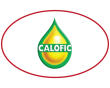 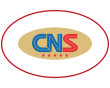 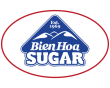 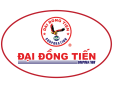 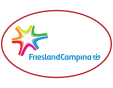 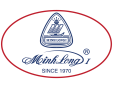 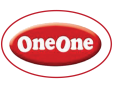 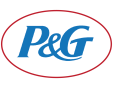 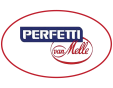 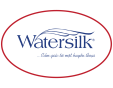 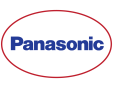 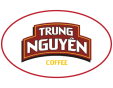 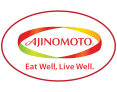 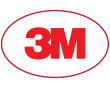 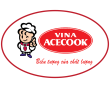 (Nhà phân phối chính thức của các công ty hàng đầu tại Việt Nam)TUYỂN DỤNG 2017Chế độ phúc lợi:Thu nhập: từ 12-18 triệu (Mã 01), từ  4-7 triệu (Mã 02,03), từ 5-10 triệu (Mã 04)Đóng BHXH theo quy định của nhà nước.Thưởng năm theo kết quả kinh doanh của công ty.Hồ sơ xin gửi về: CN Công ty TNHH TMTH Tuấn Việt tại Đà NẵngĐịa chỉ: Đường số 2 KCN Hòa Khánh, P Hòa Khánh Bắc, Liên Chiểu, Đà Nẵng.Điện thoại:  02363 695 111 (gặp chị Phương)Email: phuongnt@tuanviet-trading.comLưu ý:Chấp nhận hồ sơ photo. Ưu tiên hồ sơ đến trước & không hoàn trả hồ sơ.“Thông tin chi tiết công ty: Vui lòng xem trong website: www.tuanviet-trading.com”MãVỊ TRÍYÊU CẦUNƠI LÀM VIỆC01Giám sát bán hàng- Nam, tốt nghiệp CĐ/ĐH trở lên- Có khả năng chịu áp lực cao trong công việc- Có kỹ năng lãnh đạo, quản lý, làm việc nhóm- Có thể đi công tác theo yêu cầu công tyQuảng Nam02Chuyên viên phụ trách huấn luyện và đào tạoNam,tốt nghiệp CĐ/ĐH trở lênKỹ năng lãnh đạo, lập kế hoạch, giao tiếp tốtKỹ năng tổ chức và sắp xếp công việcĐà Nẵng03Sales adminTốt nghiệp CĐ trở lênCó khả năng giao tiếp tốtThành thạo execel    Đà Nẵng04Nhân viên kinh doanhTốt nghiệp THPT trở lênCó khả năng giao tiếp tốtYêu thích kinh doanhĐà Nẵng, Quảng Nam